CONCURSO PÚBLICO 01/2023HOMOLOGAÇÃO PARCIALA PREFEITURA DO MUNICÍPIO DE SALTINHO, usando de suas atribuições legais, do Edital do Concurso Público nº 01/2023 para provimento do seguinte cargo público: Agente Sanitário; Encarregado de Almoxarifado, Compras e Patrimônio; Escriturário; Monitor Educacional; Procurador Jurídico; Técnico em Informática e Técnico em Raio X.FAZ SABER que, após cumprimento de todas as etapas previstas, prazos recursais e a conclusão dos trabalhos, resolve;HOMOLOGAR -  o referido Concurso Público, para os cargos acimas, conforme as publicações efetuadas no site www.saltinho.sp.gov.br, no Jornal Oficial do Município de Saltinho (www.imprensaoficialmunicipal.com.br), no Diário Oficial do Município de Piracicaba (https://diariooficial.piracicaba.sp.gov.br) e no jornal “O Regional” (https://oregionalonline.com.br) e nos murais da Prefeitura do Município de Saltinho/SP localizada na Avenida 07 de Setembro, 1733- Centro – Saltinho/SP.A relação segue abaixo em ordem de classificação por cargo.Saltinho/SP, 26 de dezembro de 2023.HÉLIO FRANZOL BERNARDINO- Prefeito do Municipal –Saltinho/SP, 26 de dezembro de 2023.HÉLIO FRANZOL BERNARDINO- Prefeito do Municipal –PREFEITURA MUNICIPAL DE SALTINHO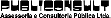 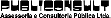 PREFEITURA MUNICIPAL DE SALTINHOPREFEITURA MUNICIPAL DE SALTINHOPREFEITURA MUNICIPAL DE SALTINHOPREFEITURA MUNICIPAL DE SALTINHOPREFEITURA MUNICIPAL DE SALTINHOPREFEITURA MUNICIPAL DE SALTINHOPREFEITURA MUNICIPAL DE SALTINHOPREFEITURA MUNICIPAL DE SALTINHOPREFEITURA MUNICIPAL DE SALTINHOCONCURSO PÚBLICO Nº 1/2023CONCURSO PÚBLICO Nº 1/2023CONCURSO PÚBLICO Nº 1/2023CONCURSO PÚBLICO Nº 1/2023CONCURSO PÚBLICO Nº 1/2023CONCURSO PÚBLICO Nº 1/2023CONCURSO PÚBLICO Nº 1/2023CONCURSO PÚBLICO Nº 1/2023CONCURSO PÚBLICO Nº 1/2023CONCURSO PÚBLICO Nº 1/2023ANEXO I - CLASSIFICAÇÃO FINAL - PROVAS APLICADAS 03-DEZ-2023ANEXO I - CLASSIFICAÇÃO FINAL - PROVAS APLICADAS 03-DEZ-2023ANEXO I - CLASSIFICAÇÃO FINAL - PROVAS APLICADAS 03-DEZ-2023ANEXO I - CLASSIFICAÇÃO FINAL - PROVAS APLICADAS 03-DEZ-2023ANEXO I - CLASSIFICAÇÃO FINAL - PROVAS APLICADAS 03-DEZ-2023ANEXO I - CLASSIFICAÇÃO FINAL - PROVAS APLICADAS 03-DEZ-2023ANEXO I - CLASSIFICAÇÃO FINAL - PROVAS APLICADAS 03-DEZ-2023ANEXO I - CLASSIFICAÇÃO FINAL - PROVAS APLICADAS 03-DEZ-2023ANEXO I - CLASSIFICAÇÃO FINAL - PROVAS APLICADAS 03-DEZ-2023ANEXO I - CLASSIFICAÇÃO FINAL - PROVAS APLICADAS 03-DEZ-2023Para facilitar a sua busca pressione a tecla "Ctrl+F" e digite o nome desejadoPara facilitar a sua busca pressione a tecla "Ctrl+F" e digite o nome desejadoPara facilitar a sua busca pressione a tecla "Ctrl+F" e digite o nome desejadoPara facilitar a sua busca pressione a tecla "Ctrl+F" e digite o nome desejadoPara facilitar a sua busca pressione a tecla "Ctrl+F" e digite o nome desejadoPara facilitar a sua busca pressione a tecla "Ctrl+F" e digite o nome desejadoPara facilitar a sua busca pressione a tecla "Ctrl+F" e digite o nome desejadoPara facilitar a sua busca pressione a tecla "Ctrl+F" e digite o nome desejadoPara facilitar a sua busca pressione a tecla "Ctrl+F" e digite o nome desejadoPara facilitar a sua busca pressione a tecla "Ctrl+F" e digite o nome desejado01 - Agente Sanitário01 - Agente Sanitário01 - Agente Sanitário01 - Agente Sanitário01 - Agente Sanitário01 - Agente Sanitário01 - Agente Sanitário01 - Agente Sanitário01 - Agente Sanitário01 - Agente SanitárioClassificação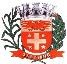 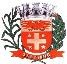 InscriçãoCandidatoDisciplinasDisciplinasDisciplinasDisciplinasDisciplinasNota Prova ObjetivaData NascimentoClassificaçãoInscriçãoCandidatoLPMATCGANICENota Prova ObjetivaData Nascimento1200737969THIAGO MACHADO MACEDO433276522/07/19962200732143DEBORA NASTARO143376407/02/19923200734302BRUNO HENRIQUE DA SILVA INNOCENCIO343366221/07/19984200740484ISABELLA DE MORAES BENDINELLI141465906/11/19965200737322JESSICA CORTES RIBEIRO023375804/08/19956200737548ANDRE ANITELLI352165701/05/19837200742140JOAO MAXWELL NUNES554155701/03/19888200733089GUSTAVO DOS SANTOS DE ALIXANDRE122275612/10/20029200741412GUSTAVO CORTINOVIS DE MORAES121465515/09/200410200732725ANA JULLIA MENDES ZURK451065501/11/199811200734139ERICA AMANDA CARDOSO123175408/09/199912200734073VANESSA ROSSI FACIROLLI213555416/04/198713200738839VITORIA RIBEIRO DA SILVA330455409/01/200314200738704TANIA CLARISA BARROSO DOS SANTOS043265321/06/197715200736383INGRID GEOVANA MENOCHELLI242355306/07/199616200739670DANIVIO DOS ANJOS SOUZA121175225/05/198917200739500DANIELA MOREIRA DA SILVA CAMPOS130265019/10/199418200731598GABRIEL VIEIRA BRAZ DA SILVA032265026/02/200319200738116CRISTIANE SANTOS DE SENA231165010/08/198620200737099GUILHERME DE MORAES152255015/03/200505 - Encarregado de Almoxarifado, Compras e Patrimônio05 - Encarregado de Almoxarifado, Compras e Patrimônio05 - Encarregado de Almoxarifado, Compras e Patrimônio05 - Encarregado de Almoxarifado, Compras e Patrimônio05 - Encarregado de Almoxarifado, Compras e Patrimônio05 - Encarregado de Almoxarifado, Compras e Patrimônio05 - Encarregado de Almoxarifado, Compras e Patrimônio05 - Encarregado de Almoxarifado, Compras e Patrimônio05 - Encarregado de Almoxarifado, Compras e Patrimônio05 - Encarregado de Almoxarifado, Compras e PatrimônioClassificaçãoInscriçãoCandidatoDisciplinasDisciplinasDisciplinasDisciplinasDisciplinasNota Prova ObjetivaData NascimentoClassificaçãoInscriçãoCandidatoLPMATCGANICENota Prova ObjetivaData Nascimento1200734856CIBELE YUMI YAMADA TANIGUCHI353387612/06/19822200742138JOAO MAXWELL NUNES345187001/03/19883200736088ROGERIO FULINI PAIXAO151086103/08/19804200735853ROBSON FERREIRA NUNES DOS SANTOS030286019/07/19915200732145DEBORA NASTARO134276007/02/19926200734561IVAN ROBERTO DE SOUZA032185923/06/19807200733697DANIEL BARBOSA DA COSTA132085810/02/19838200741981VANESSA SPADA034085809/08/19869200733429LILIAN FIRMINO DA SILVA042275813/09/198210200731283JOHNATAS FERNANDES DA CUNHA232175715/12/199111200741490THOMAZ SOUZA ALVES DE FRANCA043175620/08/200412200737014LUIZA GHIRALDI BALDIN TORREZAN121085528/04/198713200741887JOSE AMERICO MARTINS DE SOUZA132365506/04/197914200736002GIDEONE SILVA DOS ANJOS154165508/09/199615200731885RAFAEL ALVES DOS SANTOS MARCILIO131175403/05/200016200732323MATHEUS DOUGLAS ARAUJO GRIN041175430/01/199617200739711FELIPE ALBERTO PELLEGRINI033175405/07/198018200736566MARCELO FRANCISCO DE SOUZA SANTANA020275208/01/199719200739302CLAYTON DONIZETE NAVES034075204/11/197320200739138SIMONE RODRIGUES GUIMARAES131075105/04/197821200738807FELIPE GOZZER DOS SANTOS041265113/07/200122200735691PAULO VINICIUS PROGETI NEME150165110/02/199723200742018LUCIANA CAMOLESI240355106/09/197324200741794JOSE CARLOS DEGASPARE122265024/03/196325200741743KLEBER GIOVANI DA COSTA OLIVEIRA220265017/02/199426200738547LETICIA VIEIRA CAETANO040265011/07/199527200731568LUCAS SGRIGNERO141165015/09/199507 - Escriturário07 - Escriturário07 - Escriturário07 - Escriturário07 - Escriturário07 - Escriturário07 - Escriturário07 - Escriturário07 - Escriturário07 - EscriturárioClassificaçãoInscriçãoCandidatoDisciplinasDisciplinasDisciplinasDisciplinasDisciplinasNota Prova ObjetivaData NascimentoClassificaçãoInscriçãoCandidatoLPMATCGANICENota Prova ObjetivaData Nascimento1200741940VANESSA REGINA CARNEIRO FUGGI342265825/10/19862200735673GUSTAVO SPADA RODRIGUES333265712/01/20053200734157HIAGO FELIPE MORAES DA SILVA132175510/05/19974200732146DEBORA NASTARO104275407/02/19925200742107LAURA PEETZ213175417/12/20026200735017ANGELO FRANCISCO CHIQUITO333165419/07/19857200739871BEATRIZ ANDRESSA DE BARROS223265323/11/19998200741620LUCAS MARQUES DE TRAQUE253065304/01/19869200731631ALINE MENOCHELLI BORTOLETO433255301/06/199110200734069FELIPE DE OLIVEIRA VIEIRA214455220/04/199211200737105LUCAS HENRIQUE SILVA DANTAS114265005/10/200312200734911ANDRE CIAVARELI DA SILVA223355023/04/198316 - Monitor Educacional16 - Monitor Educacional16 - Monitor Educacional16 - Monitor Educacional16 - Monitor Educacional16 - Monitor Educacional16 - Monitor Educacional16 - Monitor Educacional16 - Monitor Educacional16 - Monitor EducacionalClassificaçãoInscriçãoCandidatoDisciplinasDisciplinasDisciplinasDisciplinasDisciplinasNota Prova ObjetivaData NascimentoClassificaçãoInscriçãoCandidatoLPMATCGANICENota Prova ObjetivaData Nascimento1200735811ROSANA REGINA BARBOSA142286625/01/19702200742143NATALIA DUTRA GUEIROS232186326/05/19953200741179ANDERSON EDUARDO GONCALVES DA SILVA MARQUES241276106/07/19814200737348VALDETE DE LEMOS COSTA122185907/10/19705200737553REGINA NETO BARBOSA231085929/08/19826200741849ELOIZA LORENCON DE MIRANDA343265903/12/19987200731709SILVIA ALVES DOS SANTOS GRANGEIRO241175802/05/19798200741087ANA JULIA MEDEIROS DE LIMA342265813/08/20059200739221MARIELE DE LIMA BACHEGA210185724/08/199910200740982JULIANA MARTINS DINIS232175727/04/198611200733691VANESSA GOES DE ALMEIDA COSTA142175728/01/198312200742012RAYSSA AGATHA ALVES BINDILATTI130275625/08/200513200737418VANIA GONCALVES QUIMAS321175604/11/197914200735787JUSSARA DE BRITO MOREIRA SOUSA141175626/01/198515200733313ANA CAROLINA APARECIDA PLENS NUNES211275510/08/199716200735737MARIA DE LORDES PEREIRA NETA222365529/09/197417200741923ALINE ALVES DOS SANTOS140365525/11/198918200741659SILVIA REGINA ARTUZO SANDALO233265516/11/197019200734469JORGE LUIZ DA SILVA352255403/09/196220200731286JULIA PAESMAN022085410/08/200121200734570LUANA LETICIA CRISOSTOMO120275429/08/199922200737816SILVIA RENATA ARTHUR221175402/12/197423200739970ANA PAULA TANNO BORELLI DE SOUZA131365410/06/198124200737982MARIA LUCIENE DE ALENCAR111275314/09/198425200739759LUCIANE CRISTINA PALAURO TORRESAN212365301/02/198226200735047KARINA DE ALM MIIL242165317/02/199527200735369JOAO RAFAEL MUNHOZ MACHADO242165329/06/200828200738572FLAVIA MELLEGA MONTEBELO TOLOTTI351065322/11/198129200735502ADRIANA CRISTINA PASCHOAL211175208/03/197730200740804MARIA APARECIDA SUZUKI MARTINS112175103/03/198631200737399SUELI APARECIDA ARTHUR142165104/03/196532200734870VIVIANE APARECIDA DA SILVA ADAO314355111/05/198433200739136ELIANA REGINA SILVINO PIZZOL111175021/12/197718 - Procurador Jurídico18 - Procurador Jurídico18 - Procurador Jurídico18 - Procurador Jurídico18 - Procurador Jurídico18 - Procurador Jurídico18 - Procurador Jurídico18 - Procurador Jurídico18 - Procurador JurídicoClassificaçãoInscriçãoCandidatoProva ObjetivaProva ObjetivaProva ObjetivaProva ObjetivaNota Prova ObjetivaData NascimentoClassificaçãoInscriçãoCandidatoLPROCENota Prova ObjetivaData Nascimento1200731620WEVERTON FERNANDES DA SILVA32167418/03/19892200741995VANESSA TUON TOMAZETI45126618/11/19803200742078SAMUEL JHONATAS DE OLIVEIRA11146029/05/19874200742042MARCIA MANDELLI24126012/11/19865200736835ALEXANDRE MEIRELES BOLZAM24126005/07/19916200738742LUCAS CAMPANO DE PAULA12135806/08/19957200734922PAULA RANIERO MENDES11135618/12/19958200740850LUCILA VOLNYA BARBOSA DE ASSIS21125412/09/19649200736054GABRIELA SANCHEZ11125219/01/199610200733975ISABELA DA SILVA BREDA5295015/07/199824 - Técnico em Informática24 - Técnico em Informática24 - Técnico em Informática24 - Técnico em Informática24 - Técnico em Informática24 - Técnico em Informática24 - Técnico em Informática24 - Técnico em Informática24 - Técnico em Informática24 - Técnico em InformáticaClassificaçãoInscriçãoCandidatoProva ObjetivaProva ObjetivaProva ObjetivaProva ObjetivaProva ObjetivaNota Prova ObjetivaData NascimentoClassificaçãoInscriçãoCandidatoLPMATCGANICENota Prova ObjetivaData Nascimento1200737917ANDRE VIEIRA ASSUNCAO043196822/09/19842200732250RODRIGO LUIS DE MELLO154086402/01/19893200736641GUSTAVO MARTINS DE LIMA MOTA040375917/09/20014200742032JULIO COSTA NUNES051275905/01/20025200739128TIAGO MORAL CASTILHO221275725/02/19906200731863ROGERIO POLIZEL MENDES133175625/05/19787200737920VITOR HENRIQUE MORAIS ANSELMO050175501/06/20008200741868FELIPE NOGUEIRA CUSTODIO122175325/12/20029200733295RICARDO MESSIAS ROCHA SANTOS GIANTOMASO053165230/11/199210200740059THIAGO NOGUEIRA CARDOSO210175106/06/198911200732141JOSE CARLOS FERNANDES FILHO352155108/09/200512200731996GILMAR MISSORICI254155116/07/197325 - Técnico em Raio X25 - Técnico em Raio X25 - Técnico em Raio X25 - Técnico em Raio X25 - Técnico em Raio X25 - Técnico em Raio X25 - Técnico em Raio X25 - Técnico em Raio X25 - Técnico em Raio X25 - Técnico em Raio XClassificaçãoInscriçãoCandidatoDisciplinasDisciplinasDisciplinasDisciplinasDisciplinasNota Prova ObjetivaData NascimentoClassificaçãoInscriçãoCandidatoLPMATCGANICENota Prova ObjetivaData Nascimento1200732652CASSIA DE OLIVEIRA ALVES222297023/01/19862200731224AMAURI NASCIMENTO DE FARIAS FILHO204486812/07/19913200739782EDSON MARCOS DE OLIVEIRA235276330/08/19794200732755JEFFERSON GANEO PAULINO DOS SANTOS143365806/05/19945200732068MARIO SERGIO DA SILVA OLIVEIRA303085712/05/19826200735862EDUARDO HENRIQUE GONCALVES PENA240175719/04/19937200737603DANILO JOSE DA SILVA DIEHL233455519/03/19828200736540MARCIO ALEXANDRE DOS SANTOS114175324/11/1973